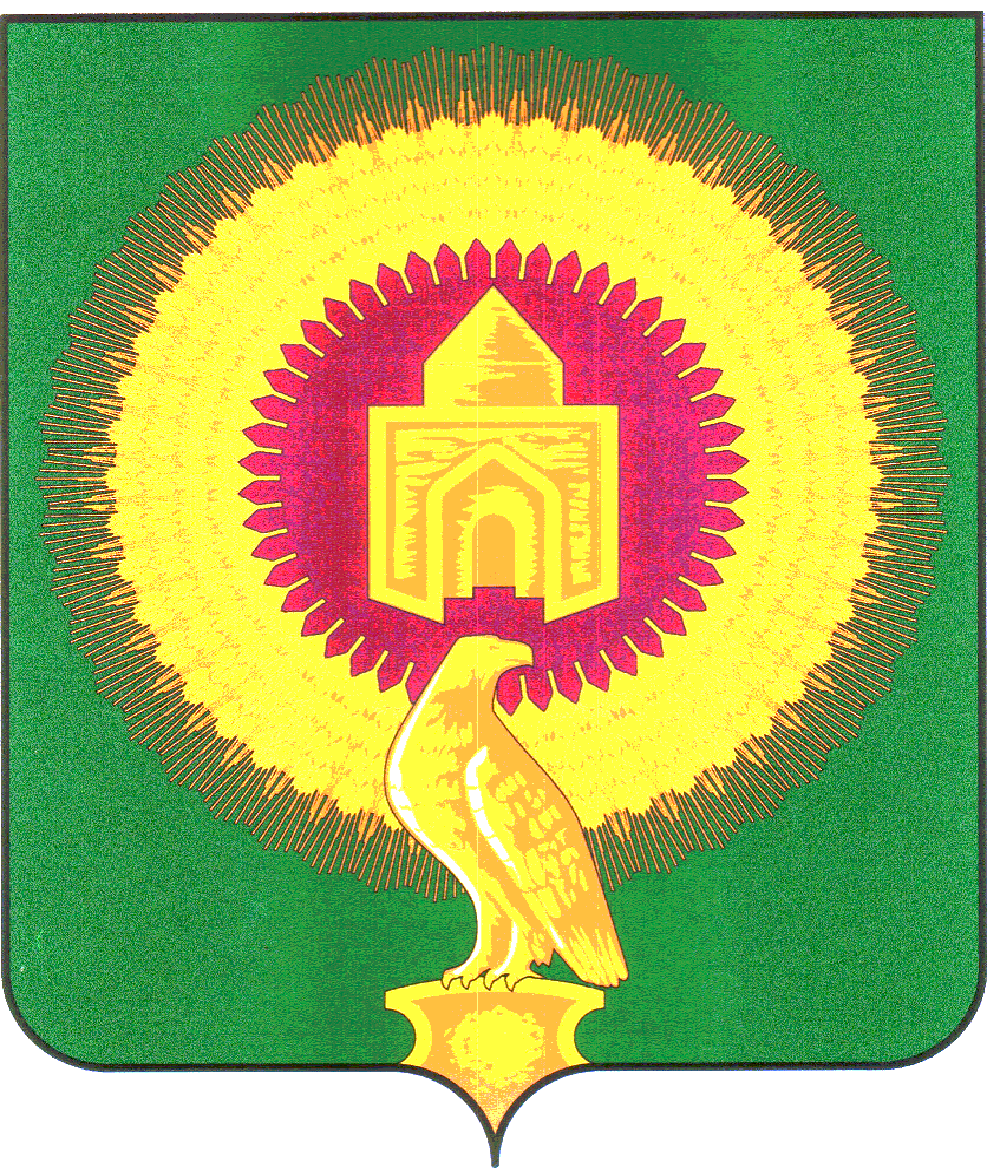 СОВЕТ ДЕПУТАТОВНИКОЛАЕВСКОГО СЕЛЬСКОГО ПОСЕЛЕНИЯВАРНЕНСКОГО МУНИЦИПАЛЬНОГО РАЙОНАЧЕЛЯБИНСКОЙ ОБЛАСТИРЕШЕНИЕот 29 марта 2024  года                                         № 6О внесении изменений и дополнений в бюджет Николаевского сельскогопоселения на 2024 год и на плановыйпериод 2025 и 2026 годовСовет депутатов Николаевского сельского поселения РЕШАЕТ:1. Внести в бюджет Николаевского сельского поселения на 2024 год и на плановый период 2025 и 2026 годов, принятый Решением Совета депутатов Николаевского сельского поселения Варненского муниципального района Челябинской области от 20 декабря 2023 года                                        (с  изменениями  от 22 января 2024 г № 1; 29 февраля 2024 г № 4)   следующие изменения:1) в статье 1:в пункте 1 п.п. 1 слова «в сумме 7773,40 тыс. рублей» заменить на слова «в сумме 7778,61 тыс. рублей», слова «в сумме 6956,04 тыс. рублей» заменить на слова «в сумме 6961,25 тыс. рублей»;в пункте 1 п.п. 2 слова «в сумме 8273,31 тыс. рублей» заменить на слова «в сумме 8278,52 тыс. рублей»;- приложение 1 изложить в новой редакции (приложение № 1 к настоящему Решению);- приложение 2 изложить в новой редакции (приложение № 2 к настоящему Решению);2. Настоящее Решение вступает в силу со дня его подписания и обнародования.Глава Николаевского сельского поселения	______________	Кульков А.Ю.Председатель Совета депутатов	______________	Бочкарёва В.А.Приложение 1к решению «О внесении изменений и дополненийв бюджет Николаевского сельского поселенияна 2024 год и на плановый период 2025 и 2026 годов»от 29 марта 2024 года № 6Приложение 1к решению «О бюджете Николаевского сельского поселенияна 2024 год и на плановый период 2025 и 2026 годов»от 20 декабря 2023 года № 18Распределение бюджетных ассигнований по разделам, подразделам, целевым статьям, группам видов расходов классификации расходов  бюджета Николаевского сельского поселения на 2024 год  и на плановый период 2025 и 2026 годов(тыс. руб.)Приложение 2к решению «О внесении изменений и дополненийв бюджет Николаевского сельского поселенияна 2024 год и на плановый период 2025 и 2026 годов»от 29 марта 2024 года №6 Приложение 2к решению «О бюджете Николаевского сельского поселенияна 2024 год и на плановый период 2025 и 2026 годов»от 20 декабря 2023 года № 18Ведомственная структура расходов бюджета Николаевского сельского поселенияна 2024 год и на плановый период 2025 и 2026 годов(тыс. руб.)Наименование показателяКБККБККБККБК2024 г2025 г2026 гНаименование показателяРзПрКЦСРКВР2024 г2025 г2026 г12345678ВСЕГО:8 278,524 682,244 675,00ОБЩЕГОСУДАРСТВЕННЫЕ ВОПРОСЫ013 218,242 090,792 611,89Функционирование высшего должностного лица субъекта Российской Федерации и муниципального образования0102666,21308,70608,70Расходы общегосударственного характера01029900400000666,21308,70608,70Глава муниципального образования01029900420301666,21308,70608,70Расходы на выплаты персоналу в целях обеспечения выполнения функций государственными (муниципальными) органами, казенными учреждениями, органами управления государственными внебюджетными фондами01029900420301100666,21308,70608,70Функционирование Правительства Российской Федерации, высших исполнительных органов субъектов Российской Федерации, местных администраций01042 060,131 028,371 390,96Расходы общегосударственного характера010499004000002 060,131 028,371 390,96Глава муниципального образования010499004203010,00753,501 018,50Расходы на выплаты персоналу в целях обеспечения выполнения функций государственными (муниципальными) органами, казенными учреждениями, органами управления государственными внебюджетными фондами010499004203011000,00753,501 018,50Центральный аппарат010499004204012 060,13274,87372,46Расходы на выплаты персоналу в целях обеспечения выполнения функций государственными (муниципальными) органами, казенными учреждениями, органами управления государственными внебюджетными фондами010499004204011001 080,990,000,00Закупка товаров, работ и услуг для обеспечения государственных (муниципальных) нужд01049900420401200912,23272,87370,46Межбюджетные трансферты0104990042040150064,910,000,00Иные бюджетные ассигнования010499004204018002,002,002,00Обеспечение деятельности финансовых, налоговых и таможенных органов и органов финансового (финансово-бюджетного) надзора0106464,40753,73612,23Расходы общегосударственного характера01069900400000464,40753,73612,23Центральный аппарат01069900420401464,40753,73612,23Расходы на выплаты персоналу в целях обеспечения выполнения функций государственными (муниципальными) органами, казенными учреждениями, органами управления государственными внебюджетными фондами01069900420401100464,40753,73612,23Другие общегосударственные вопросы011327,500,000,00Подготовка технических и кадастровых паспортов на недвижимое и движимое имущество0113720007200227,500,000,00Закупка товаров, работ и услуг для обеспечения государственных (муниципальных) нужд0113720007200220027,500,000,00НАЦИОНАЛЬНАЯ ОБОРОНА02158,18174,07190,22Мобилизационная и вневойсковая подготовка0203158,18174,07190,22Комплексы процессных мероприятий02034640000000158,18174,07190,22Комплекс процессных мероприятий «Обеспечение гарантированного комплектования Вооруженных Сил Российской Федерации»02034640800000158,18174,07190,22Расходы на выплаты персоналу в целях обеспечения выполнения функций государственными (муниципальными) органами, казенными учреждениями, органами управления государственными внебюджетными фондами02034640851180100138,28138,28138,28Закупка товаров, работ и услуг для обеспечения государственных (муниципальных) нужд0203464085118020019,9035,7951,94НАЦИОНАЛЬНАЯ БЕЗОПАСНОСТЬ И ПРАВООХРАНИТЕЛЬНАЯ ДЕЯТЕЛЬНОСТЬ031 346,26395,10411,16Защита населения и территории от чрезвычайных ситуаций природного и техногенного характера, пожарная безопасность03101 346,26395,10411,16Содержание и обеспечение необходимых условий для повышения пожарной безопасности населенных пунктов03107100071004883,99395,10411,16Закупка товаров, работ и услуг для обеспечения государственных (муниципальных) нужд03107100071004200163,9945,1051,16Предоставление субсидий бюджетным, автономным учреждениям и иным некоммерческим организациям03107100071004600720,00350,00360,00Обеспечение первичных мер пожарной безопасности в части создания условий для организации добровольной пожарной охраны031071000S6140462,270,000,00Предоставление субсидий бюджетным, автономным учреждениям и иным некоммерческим организациям031071000S6140600462,270,000,00НАЦИОНАЛЬНАЯ ЭКОНОМИКА04900,020,000,00Дорожное хозяйство (дорожные фонды)0409900,020,000,00Содержание улично-дорожной сети и искусственных сооружений Варненского муниципального района04091800018001600,020,000,00Закупка товаров, работ и услуг для обеспечения государственных (муниципальных) нужд04091800018001200600,020,000,00Мероприятия по совершенствованию движения пешеходов и предупреждению аварийности с участием пешеходов04092400024002300,000,000,00Закупка товаров, работ и услуг для обеспечения государственных (муниципальных) нужд04092400024002200300,000,000,00ЖИЛИЩНО-КОММУНАЛЬНОЕ ХОЗЯЙСТВО05730,3085,60107,40Благоустройство0503709,3085,60107,40Региональный проект «Комплексная система об-ращения с твердыми коммунальными отходами»0503640G200000363,600,000,00Обеспечение контейнерным сбором образующихся в жилом фонде твердых коммунальных отходов0503640G243040363,600,000,00Закупка товаров, работ и услуг для обеспечения государственных (муниципальных) нужд0503640G243040200363,600,000,00Освещение населённых пунктов05037400074001246,4815,6032,40Закупка товаров, работ и услуг для обеспечения государственных (муниципальных) нужд05037400074001200246,4815,6032,40Обслуживание и ремонт сетей уличного освещения0503740007400358,5970,0075,00Закупка товаров, работ и услуг для обеспечения государственных (муниципальных) нужд0503740007400320058,5970,0075,00Прочие мероприятия по благоустройству0503740007400440,620,000,00Закупка товаров, работ и услуг для обеспечения государственных (муниципальных) нужд0503740007400420040,620,000,00Другие вопросы в области жилищно-коммунального хозяйства050521,000,000,00Подпрограмма "Комплексное развитие систем теплоснабжения Варненского муниципального района на 2012-2020 годы"0505093000000021,000,000,00Разработка и корректировка схем теплоснабжения0505093000900221,000,000,00Закупка товаров, работ и услуг для обеспечения государственных (муниципальных) нужд0505093000900220021,000,000,00ОБРАЗОВАНИЕ0720,160,000,00Профессиональная подготовка, переподготовка и повышение квалификации070520,160,000,00Обучение специалистов культурно - досуговых учреждений на курсах повышения квалификации и профессиональной подготовки070573000730026,720,000,00Закупка товаров, работ и услуг для обеспечения государственных (муниципальных) нужд070573000730022006,720,000,00Расходы общегосударственного характера0705990040000013,440,000,00Центральный аппарат0705990042040113,440,000,00Закупка товаров, работ и услуг для обеспечения государственных (муниципальных) нужд0705990042040120013,440,000,00КУЛЬТУРА, КИНЕМАТОГРАФИЯ081 776,221 887,651 331,17Культура08011 776,221 887,651 331,17Организация деятельности клубных формирований080173000730011 769,501 887,651 331,17Расходы на выплаты персоналу в целях обеспечения выполнения функций государственными (муниципальными) органами, казенными учреждениями, органами управления государственными внебюджетными фондами080173000730011001 392,681 659,081 235,57Закупка товаров, работ и услуг для обеспечения государственных (муниципальных) нужд08017300073001200376,82228,5795,60Обучение специалистов культурно - досуговых учреждений на курсах повышения квалификации и профессиональной подготовки080173000730026,720,000,00Закупка товаров, работ и услуг для обеспечения государственных (муниципальных) нужд080173000730022006,720,000,00СОЦИАЛЬНАЯ ПОЛИТИКА1015,410,000,00Социальное обеспечение населения100315,410,000,00Подпрограмма "Функционирование системы социального обслуживания и социальной поддержки отдельных категорий граждан"1003284000000015,410,000,00Комплекс процессных мероприятий «Предоставление мер социальной поддержки отдельным категориям граждан»1003284030000015,410,000,00Расходы на выплаты персоналу в целях обеспечения выполнения функций государственными (муниципальными) органами, казенными учреждениями, органами управления государственными внебюджетными фондами1003284032843010015,410,000,00ФИЗИЧЕСКАЯ КУЛЬТУРА И СПОРТ11113,7249,0423,16Массовый спорт1102113,7249,0423,16Развитие физической культуры и массового спорта в сельском поселении11027000070001103,720,000,00Межбюджетные трансферты11027000070001500103,720,000,00Укрепление материально-технической базы физической культуры и массового спорта1102700007000210,0049,0423,16Закупка товаров, работ и услуг для обеспечения государственных (муниципальных) нужд1102700007000220010,0049,0423,16Наименование показателяКБККБККБККБККБК2024 г2025 г2026 гНаименование показателяКВСРРзПрКЦСРКВР2024 г2025 г2026 г123456789ВСЕГО:8 278,524 682,244 675,00Администрация Николаевского сельского поселения Варненского муниципального района Челябинской области8318 278,524 682,244 675,00ОБЩЕГОСУДАРСТВЕННЫЕ ВОПРОСЫ831013 218,242 090,792 611,89Функционирование высшего должностного лица субъекта Российской Федерации и муниципального образования8310102666,21308,70608,70Расходы общегосударственного характера83101029900400000666,21308,70608,70Глава муниципального образования83101029900420301666,21308,70608,70Расходы на выплаты персоналу в целях обеспечения выполнения функций государственными (муниципальными) органами, казенными учреждениями, органами управления государственными внебюджетными фондами83101029900420301100666,21308,70608,70Функционирование Правительства Российской Федерации, высших исполнительных органов субъектов Российской Федерации, местных администраций83101042 060,131 028,371 390,96Расходы общегосударственного характера831010499004000002 060,131 028,371 390,96Глава муниципального образования831010499004203010,00753,501 018,50Расходы на выплаты персоналу в целях обеспечения выполнения функций государственными (муниципальными) органами, казенными учреждениями, органами управления государственными внебюджетными фондами831010499004203011000,00753,501 018,50Центральный аппарат831010499004204012 060,13274,87372,46Расходы на выплаты персоналу в целях обеспечения выполнения функций государственными (муниципальными) органами, казенными учреждениями, органами управления государственными внебюджетными фондами831010499004204011001 080,990,000,00Закупка товаров, работ и услуг для обеспечения государственных (муниципальных) нужд83101049900420401200912,23272,87370,46Межбюджетные трансферты8310104990042040150064,910,000,00Иные бюджетные ассигнования831010499004204018002,002,002,00Обеспечение деятельности финансовых, налоговых и таможенных органов и органов финансового (финансово-бюджетного) надзора8310106464,40753,73612,23Расходы общегосударственного характера83101069900400000464,40753,73612,23Центральный аппарат83101069900420401464,40753,73612,23Расходы на выплаты персоналу в целях обеспечения выполнения функций государственными (муниципальными) органами, казенными учреждениями, органами управления государственными внебюджетными фондами83101069900420401100464,40753,73612,23Другие общегосударственные вопросы831011327,500,000,00Подготовка технических и кадастровых паспортов на недвижимое и движимое имущество8310113720007200227,500,000,00Закупка товаров, работ и услуг для обеспечения государственных (муниципальных) нужд8310113720007200220027,500,000,00НАЦИОНАЛЬНАЯ ОБОРОНА83102158,18174,07190,22Мобилизационная и вневойсковая подготовка8310203158,18174,07190,22Комплексы процессных мероприятий83102034640000000158,18174,07190,22Комплекс процессных мероприятий «Обеспечение гарантированного комплектования Вооруженных Сил Российской Федерации»83102034640800000158,18174,07190,22Расходы на выплаты персоналу в целях обеспечения выполнения функций государственными (муниципальными) органами, казенными учреждениями, органами управления государственными внебюджетными фондами83102034640851180100138,28138,28138,28Закупка товаров, работ и услуг для обеспечения государственных (муниципальных) нужд8310203464085118020019,9035,7951,94НАЦИОНАЛЬНАЯ БЕЗОПАСНОСТЬ И ПРАВООХРАНИТЕЛЬНАЯ ДЕЯТЕЛЬНОСТЬ831031 346,26395,10411,16Защита населения и территории от чрезвычайных ситуаций природного и техногенного характера, пожарная безопасность83103101 346,26395,10411,16Содержание и обеспечение необходимых условий для повышения пожарной безопасности населенных пунктов83103107100071004883,99395,10411,16Закупка товаров, работ и услуг для обеспечения государственных (муниципальных) нужд83103107100071004200163,9945,1051,16Предоставление субсидий бюджетным, автономным учреждениям и иным некоммерческим организациям83103107100071004600720,00350,00360,00Обеспечение первичных мер пожарной безопасности в части создания условий для организации добровольной пожарной охраны831031071000S6140462,270,000,00Предоставление субсидий бюджетным, автономным учреждениям и иным некоммерческим организациям831031071000S6140600462,270,000,00НАЦИОНАЛЬНАЯ ЭКОНОМИКА83104900,020,000,00Дорожное хозяйство (дорожные фонды)8310409900,020,000,00Содержание улично-дорожной сети и искусственных сооружений Варненского муниципального района83104091800018001600,020,000,00Закупка товаров, работ и услуг для обеспечения государственных (муниципальных) нужд83104091800018001200600,020,000,00Мероприятия по совершенствованию движения пешеходов и предупреждению аварийности с участием пешеходов83104092400024002300,000,000,00Закупка товаров, работ и услуг для обеспечения государственных (муниципальных) нужд83104092400024002200300,000,000,00ЖИЛИЩНО-КОММУНАЛЬНОЕ ХОЗЯЙСТВО83105730,3085,60107,40Благоустройство8310503709,3085,60107,40Региональный проект «Комплексная система об-ращения с твердыми коммунальными отходами»8310503640G200000363,600,000,00Обеспечение контейнерным сбором образующихся в жилом фонде твердых коммунальных отходов8310503640G243040363,600,000,00Закупка товаров, работ и услуг для обеспечения государственных (муниципальных) нужд8310503640G243040200363,600,000,00Освещение населённых пунктов83105037400074001246,4815,6032,40Закупка товаров, работ и услуг для обеспечения государственных (муниципальных) нужд83105037400074001200246,4815,6032,40Обслуживание и ремонт сетей уличного освещения8310503740007400358,5970,0075,00Закупка товаров, работ и услуг для обеспечения государственных (муниципальных) нужд8310503740007400320058,5970,0075,00Прочие мероприятия по благоустройству8310503740007400440,620,000,00Закупка товаров, работ и услуг для обеспечения государственных (муниципальных) нужд8310503740007400420040,620,000,00Другие вопросы в области жилищно-коммунального хозяйства831050521,000,000,00Подпрограмма "Комплексное развитие систем теплоснабжения Варненского муниципального района на 2012-2020 годы"8310505093000000021,000,000,00Разработка и корректировка схем теплоснабжения8310505093000900221,000,000,00Закупка товаров, работ и услуг для обеспечения государственных (муниципальных) нужд8310505093000900220021,000,000,00ОБРАЗОВАНИЕ8310720,160,000,00Профессиональная подготовка, переподготовка и повышение квалификации831070520,160,000,00Обучение специалистов культурно - досуговых учреждений на курсах повышения квалификации и профессиональной подготовки831070573000730026,720,000,00Закупка товаров, работ и услуг для обеспечения государственных (муниципальных) нужд831070573000730022006,720,000,00Расходы общегосударственного характера8310705990040000013,440,000,00Центральный аппарат8310705990042040113,440,000,00Закупка товаров, работ и услуг для обеспечения государственных (муниципальных) нужд8310705990042040120013,440,000,00КУЛЬТУРА, КИНЕМАТОГРАФИЯ831081 776,221 887,651 331,17Культура83108011 776,221 887,651 331,17Организация деятельности клубных формирований831080173000730011 769,501 887,651 331,17Расходы на выплаты персоналу в целях обеспечения выполнения функций государственными (муниципальными) органами, казенными учреждениями, органами управления государственными внебюджетными фондами831080173000730011001 392,681 659,081 235,57Закупка товаров, работ и услуг для обеспечения государственных (муниципальных) нужд83108017300073001200376,82228,5795,60Обучение специалистов культурно - досуговых учреждений на курсах повышения квалификации и профессиональной подготовки831080173000730026,720,000,00Закупка товаров, работ и услуг для обеспечения государственных (муниципальных) нужд831080173000730022006,720,000,00СОЦИАЛЬНАЯ ПОЛИТИКА8311015,410,000,00Социальное обеспечение населения831100315,410,000,00Подпрограмма "Функционирование системы социального обслуживания и социальной поддержки отдельных категорий граждан"8311003284000000015,410,000,00Комплекс процессных мероприятий «Предоставление мер социальной поддержки отдельным категориям граждан»8311003284030000015,410,000,00Расходы на выплаты персоналу в целях обеспечения выполнения функций государственными (муниципальными) органами, казенными учреждениями, органами управления государственными внебюджетными фондами8311003284032843010015,410,000,00ФИЗИЧЕСКАЯ КУЛЬТУРА И СПОРТ83111113,7249,0423,16Массовый спорт8311102113,7249,0423,16Развитие физической культуры и массового спорта в сельском поселении83111027000070001103,720,000,00Межбюджетные трансферты83111027000070001500103,720,000,00Укрепление материально-технической базы физической культуры и массового спорта8311102700007000210,0049,0423,16Закупка товаров, работ и услуг для обеспечения государственных (муниципальных) нужд8311102700007000220010,0049,0423,16